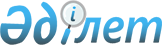 Мәслихаттың 2014 жылғы 6 тамыздағы № 198 "Қостанай облысы Арқалық қаласының Фурманов ауылында бөлек жергілікті қоғамдастық жиындарын өткізудің қағидаларын және жергілікті қоғамдастық жиындарына қатысу үшін ауыл тұрғындары өкілдерінің сандық құрамын бекіту туралы" шешіміне өзгерістер енгізу туралыҚостанай облысы Арқалық қаласы мәслихатының 2022 жылғы 4 ақпандағы № 97 шешімі
      Арқалық қалалық мәслихаты ШЕШТІ:
      1. Мәслихаттың "Қостанай облысы Арқалық қаласының Фурманов ауылында бөлек жергілікті қоғамдастық жиындарын өткізудің қағидаларын және жергілікті қоғамдастық жиындарына қатысу үшін ауыл тұрғындары өкілдерінің сандық құрамын бекіту туралы" 2014 жылғы 6 тамыздағы № 198 шешіміне (Нормативтік құқықтық актілерді мемлекеттік тіркеу тізілімінде № 5092 болып тіркелген) келесі өзгерістер енгізілсін:
      тақырып мынадай редакцияда жазылсын:
      "Қостанай облысы Арқалық қаласы Фурманов ауылының жергілікті қоғамдастықтың бөлек жиындарын өткізудің қағидаларын және қатысу үшін ауыл тұрғындары өкілдерінің сандық құрамын бекіту туралы";
      көрсетілген шешіммен бекітілген Қостанай облысы Арқалық қаласы Фурманов ауылының жергілікті қоғамдастықтың бөлек жиындарын өткізудің қағидалары осы шешімнің қосымшасына сәйкес жаңа редакцияда жазылсын;
      көрсетілген шешімнің қосымшаларында:
      "Мәслихаттың 2014 жылғы 6 тамыздағы № 198 шешімімен бекітілген", "Мәслихаттың 2014 жылғы 6 тамыздағы № 198 шешіміне қосымша" сөздері "Мәслихаттың 2014 жылғы 6 тамыздағы № 198 шешіміне 1-қосымша" және "Мәслихаттың 2014 жылғы 6 тамыздағы № 198 шешіміне 2-қосымша" сөздерімен ауыстырылсын.
      2. Осы шешім алғашқы ресми жарияланған күнінен кейін күнтізбелік он күн өткен соң қолданысқа енгізіледі. Қостанай облысы Арқалық қаласы Фурманов ауылының жергілікті қоғамдастықтың бөлек жиындарын өткізудің қағидалары 1. Жалпы ережелер
      1. Осы Қостанай облысы Арқалық қаласы Фурманов ауылының жергілікті қоғамдастықтың бөлек жиындарын өткізудің қағидалары "Қазақстан Республикасындағы жергілікті мемлекеттік басқару және өзін-өзі басқару туралы" Қазақстан Республикасы Заңының 39-3-бабының 6-тармағына және "Жергілікті қоғамдастықтың бөлек жиындарын өткізудің үлгі қағидаларын бекіту туралы" 2013 жылғы 18 қазандағы № 1106 Қазақстан Республикасы Үкіметінің қаулысына сәйкес әзірленді және Фурманов ауылы тұрғындарының жергілікті қоғамдастығының бөлек жиындарын өткізудің тәртібін белгілейді.
      2. Осы Қағидаларда мынадай негізгі ұғымдар пайдаланылады:
      1) жергілікті қоғамдастық – шекараларында жергілікті өзін-өзі басқару жүзеге асырылатын, оның органдары құрылатын және жұмыс істейтін тиісті әкімшілік-аумақтық бөлініс аумағында тұратын тұрғындардың (жергілікті қоғамдастық мүшелерінің) жиынтығы;
      2) жергілікті қоғамдастықтың бөлек жиыны – ауыл тұрғындарының (жергілікті қоғамдастық мүшелерінің) жергілікті қоғамдастық жиынына қатысу үшін өкілдерді сайлауға тікелей қатысуы. 2. Жергілікті қоғамдастықтың бөлек жиындарын өткізудің тәртібі
      3. Жергілікті қоғамдастықтың бөлек жиынын өткізу үшін ауылдың аумағы учаскелерге бөлінеді.
      4. Жергілікті қоғамдастықтың бөлек жиындарында жергілікті қоғамдастық жиынына қатысу үшін саны үш адамнан аспайтын өкілдер сайланады.
      5. Жергілікті қоғамдастықтың бөлек жиынын Фурманов ауылының әкімі шақырады және ұйымдастырады.
      6. Жергілікті қоғамдастықтың халқына жергілікті қоғамдастықтың бөлек жиындарының шақырылу уақыты, орны және талқыланатын мәселелер туралы Фурманов ауылының әкімі бұқаралық ақпарат құралдары арқылы немесе өзге де тәсілдермен олар өткізілетін күнге дейін күнтізбелік он күннен кешіктірмей хабарлайды.
      7. Ауыл шегінде бөлек жергілікті қоғамдастық жиынын өткізуді Фурманов ауылының әкімі ұйымдастырады.
      Көше шегінде көппәтерлі үйлер болған жағдайда, көппәтерлі үйдің бөлек жиындары өткізілмейді.
      8. Жергілікті қоғамдастықтың бөлек жиынының ашылуы алдында тиісті ауылдың қатысып отырған, оған қатысуға құқығы бар тұрғындарын тіркеу жүргізіледі.
      Жергілікті қоғамдастықтың бөлек жиыны осы ауылда тұратын және оған қатысуға құқығы бар тұрғындардың (жергілікті қоғамдастық мүшелерінің) кемінде он пайызы қатысқан кезде өтті деп есептеледі.
      9. Жергілікті қоғамдастықтың бөлек жиынын Фурманов ауылының әкімі немесе ол уәкілеттік берген тұлға ашады.
      Фурманов ауылының әкімі немесе ол уәкілеттік берген тұлға бөлек жергілікті қоғамдастық жиынының төрағасы болып табылады.
      Жергілікті қоғамдастықтың бөлек жиынының хаттамасын ресімдеу үшін ашық дауыс берумен хатшы сайланады.
      10. Жергілікті қоғамдастық жиынына қатысу үшін ауыл тұрғындары өкілдерінің кандидатураларын қала мәслихаты бекіткен сандық құрамға сәйкес бөлек жергілікті қоғамдастық жиынына қатысушылар ұсынады.
      11. Дауыс беру ашық тәсілмен әрбір кандидатура бойынша дербес жүргізіледі. Жергілікті қоғамдастықтың бөлек жиынына қатысушылардың ең көп даусын жинаған кандидаттар сайланған болып есептеледі.
      12. Жергілікті қоғамдастықтың бөлек жиынында хаттама жүргізіледі, оған төраға мен хатшы қол қояды және ол Фурманов ауылы әкімінің аппаратына беріледі.
					© 2012. Қазақстан Республикасы Әділет министрлігінің «Қазақстан Республикасының Заңнама және құқықтық ақпарат институты» ШЖҚ РМК
				
      Арқалық қалалық мәслихатының хатшысы 

Г. Елтебаева
Мәслихаттың2022 жылғы 4 ақпандағы№ 97 шешімінеқосымша